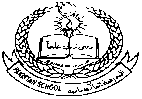 Pakistan School , Kingdom of BahrainAssessment Plan for SSC Board Exam 2021Weekly  Assessment  SyllabusSubject: English                                                                                                 Grade: 9WeeksPortionWeek 122/5/21 28/5/21UNIT 8 , 10 , & 11 - GrammarUNIT 12 – Full UnitWeek 2  29/5/21 4/6/21Active and Passive VoiceTensesUnit 4 – Full UnitWeek 35/6/21 11/6/21UNIT 6 – GrammarUnit 5 &7 – Full UnitWeek 412/6/21 18/6/21UNIT  3 – GrammarUNIT 1 ,2 – Full Unit